
Dynamics of Youth – Early Childhood community - Application form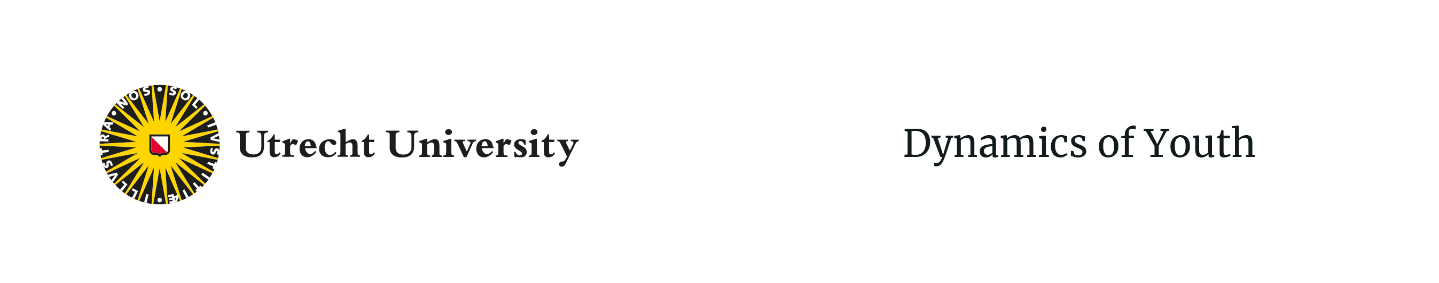 Dear researcher,We aim to support you in your DoY-Early Childhood related endeavors, including but not limited to: an expansion of your current research, a new collaboration, an event, a public engagement activity, using (FAIR) data or FAIRifying data. To do this, we have allocated a budget of €50.000 for grants in 2024. You can apply for grants between €500 and €20.000 in the following categories:Small funds 	€00.500 – €01.000	approximately 5 available	OngoingExamples; Master thesis or small project with societal partnersMedium funds	€01.000 – €05.000	approximately 5 available	OngoingExamples; Summer school, symposiumLarge funds	€05.000 – €10.000 	approximately 2 available	NEW DATEExamples; Using (FAIR) data, FAIRifying dataXLarge funds	€20.000		approximately 1 available	NEW DATEExamples; Expansion PhD-projectBesides funding, you will also receive support and counsel from the Early Childhood community. For example, we can provide you with RDM support, channels for outreach to societal partners and with opportunities to present your project during one of our events. Before applying, please take note of the following eligibility criteria. You should be affiliated with Utrecht University or UMC-Utrecht.As a student (bachelor, master, PhD) or member of staffYour project should fit within the aims of the Early Childhood community.Each participant can only be the main applicant of one application and an co-applicant in a maximum of two applications. You have written permission from your PI or supervisor to apply for funding and execute your project at the Utrecht University or UMC Utrecht.Applicants can enhance the probability of securing funding by taking the following factors into account when preparing for an application :Position: The likelihood of obtaining funding can be augmented if you are an emerging researcher seeking to explore novel avenues within your project. This is particularly relevant in cases where time and financial constraints impede the pursuit of such innovative endeavors.Objectives: Articulating a well-defined objective that substantiates the potential to foster interdisciplinary collaboration and support the network of the Early Childhood community can significantly increase the prospects of obtaining funding. Demonstrating the project's capacity to contribute to the broader field and facilitate cross-disciplinary knowledge exchange is vital in this regard.Specific examples of projects that may be eligible for funding:SymposiaFinancial support can be requested to support and enhance the interdisciplinary aspects of a symposium, with special emphasis on supporting early career researchers. For example:A travel grant for an early career researcher that will give a lecture during your symposium.A travel grant or financial support so a researcher from another field can give a lecture during your symposium.Financial support to promote your symposium among researchers from other fields.Financial support to (partially) pay the registrations costs of researchers from other fields for your symposium.Expansion of research projectsFinancial support can be requested to support and enhance the interdisciplinary aspects of ongoing research projects, with special emphasis on supporting the FAIRification of (existing) data and use of existing (FAIR) datasets. For example:Financial support to FAIRify an existing dataset that you are currently using or acquiring.Financial support to gain access to an existing dataset in order to reuse this data (e.g. to use YOUth cohort data).Financial support to strengthen the connections between two departments of the university (preferably from two different faculties).Financial support to set up a research project with a societal partner.After submission, your application will be processed based on the type of funding you have  requested. If you fall in the ‘Small’ or ‘Medium’ funds category, applications  will be evaluated and honored continuously. You do not have to adhere to a deadline. If you fall in the ‘Large’ or ‘XLarge’ types of grants , applications must be submitted by 1 June 2023 23:59 CET time. Late applications will not be considered. We are also looking for partners to co-fund a full PhD/postdoc research project. If you are a potential partner and if you are interested in working with the Early Childhood community, please email us at early.childhood@uu.nl.About youAbout your projectPlease submit your application in PDF format by e-mail to Early Childhood, 
via early.childhood@uu.nl 1. Please send your CV along with this application form.You can add a pdf document of your CV to your application.2. Who are you?Tell us something about yourself. We are curious about your research and/or educational activities, the impact of your work and your professional performance outside research or education, with a focus on leadership and teamwork (150 words).3. Are you affiliated with Utrecht University of UMC Utrecht? (select one)Yes, Utrecht UniversityYes, UMC UtrechtNo, but my supervisor (name) is affiliated with fill in4. Are you affiliated with Dynamics of Youth? (select one)No, but I am planning to collaborate with DoY if the funding is granted to me.Yes, I have collaborated with DoY researchers before.Yes, I call myself a DoY researcher.5. I want to:Tell us what you are going to do if you acquire the funding (200 words (Small/Medium) or 400 words (Large/XLarge)):6. I will: We value the next five points, please tell us how they are incorporated in your plans (200 words (Small/Medium) or 400 words (Large/XLarge)):Public/societal engagement and/or impactOpenness of data and knowledgeInterdisciplinary collaborations and community buildingPersonal developmentSustainability7. I need:Please provide a budget estimation[Example budget]10. Signature of the (main) applicant(s)Name:Signature:Date:Name:Signature:Date: